令和3年6月1日PTA会員の皆様倉敷市PTA連合会会 長　藤原　康晴倉敷市内・早島町における新型コロナウイルス感染者を　　　　　守る行動について（お願い）　日頃より，倉敷市PTA連合会の活動に御理解・御協力をいただいておりますこと，厚く御礼申し上げます。　さて，岡山県内にも5月16日に緊急事態宣言が発令され，日々，多くの感染者が報告されています。新型コロナウイルスの感染リスクは，家庭・職場・学校内など，どこにいても，どんなに気を付けていても防げない場合があります。　そこで，PTA会員の皆様には，ぜひ，「感染者を守るための行動」をとっていただきますようお願いいたします。　SNSを使って，感染者の住んでいる地区や個人を特定するような情報をやり取りするのはやめましょう。　感染した幼児・児童・生徒，またその家族の個人情報を守り，誹謗や中傷が絶対に起こらないようにしましょう。　子どもたちにも「もし感染したのが自分だったら」ということを考えさせ，面白半分に話さないよう言って聞かせましょう。　新型コロナウイルスへの感染が，絶対に，いじめや不登校へつながることがないようにしましょう。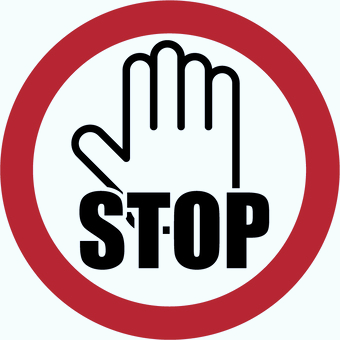 　　　　　　　　　　　　　　　　　　　皆様の御理解・御協力を　　　　　　　　　　　　　　　　　よろしくお願いいたします。